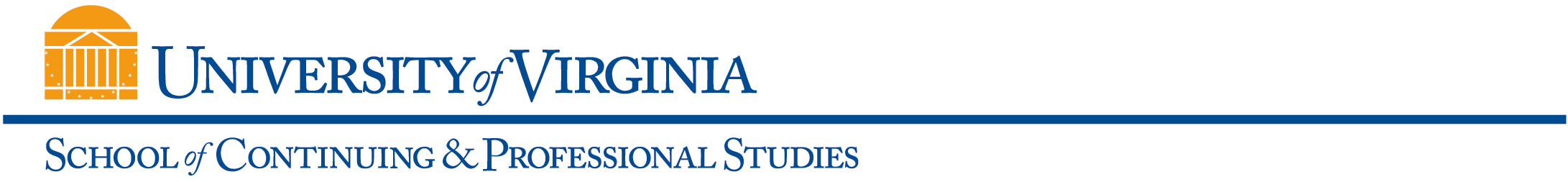 Class OverviewClass Description (Use the SIS 400 characters from catalog description) THIS OBJECTIVE OF THIS COURSE IS TO PROVIDE THE STUDENT WITH AN OVERVIEW OF THE FUNDAMENTAL PRINCIPLES AND PRACTICES OF FINANCIAL MANAGEMENT, AS VIEWED PRIMARILY FROM THE STANDPOINT OF THE BUSINESS FIRM AND THE INVESTOR. MOST OF THE CLASS TIME IS DEVOTED TO THE STUDENT'S ACQUISITION OF A WORKING KNOWLEDGE OF BASIC FINANCIAL THEORY, FINANCIAL FORMULAS, AND APPLICATION OF THIS FINANCIAL KNOWLEDGE TO THE SOLUTION OF TYPICAL QUANTITATIVE FINANCIAL PROBLEMS. WRITTEN FINANCIAL RESEARCH REPORTS, INTEGRATIVE QUESTIONS, QUANTITATIVE FINANCIAL PROBLEMS, ASYNCHRONOUS GROUP DISCUSSIONS, AND EXAMINATIONS ARE PROVIDED TO GIVE THE STUDENT THE NECESSARY SKILLS AND CONFIDENCE TO DEMONSTRATE PROFICIENCY IN THE UNDERSTANDING AND APPLICATION OF FINANCIAL THEORY. THE COURSE PROVIDES A BASIC COMPREHENSIVE OVERVIEW OF THE MANAGEMENT OF FINANCE AND INVESTMENTS. THE BASIC ELEMENTS OF FINANCIAL MANAGEMENT ARE PRESENTED USING AN INTERNET DELIVERY FORM. THIS COURSE INCORPORATES REGULAR TEXT STUDY, INTERNET READINGS, ASSIGNED QUANTITATIVE FINANCIAL EXERCISES, ASYNCHRONOUS GROUP DISCUSSIONS, AND ON-LINE EXAMINATIONS. THE FLOW OF THE FINANCIAL TOPICS PROVIDES A LOGICAL PROGRESSION STARTING WITH THE BASIC THEORIES OF FINANCE, AND THEN APPLYING MORE ADVANCED CONCEPTS, FORMULAS AND QUANTITATIVE FINANCIAL TECHNIQUES ALL DESIGNED TO BUILDUP TO THE SOLUTION OF INCREASINGLY COMPLEX FINANCIAL PROBLEMS. A LARGE PORTION OF THE COURSE IS DEVOTED TO THE APPLICATION OF FINANCIAL THEORY AND DEVELOPED FINANCIAL FORMULAS TO SOLVE SPECIFIC QUANTITATIVE FINANCIAL PROBLEMS. THE STUDENT IS EXPECTED TO BE WELL-VERSED IN COLLEGE LEVEL ALGEBRA AND GRAPHICAL ANALYSIS, AND TO HAVE SOME EXPOSURE TO BASIC STATISTICS.     Learning OutcomesTHE LEARNING OBJECTIVE FOR THIS COURSE IS TO APPLY FINANCIAL THEORY AND DEVELOP FINANCIAL FORMULAS TO SOLVE SPECIFIC QUANTITATIVE FINANCIAL PROBLEMS.Assessment ComponentsFinancial Management BUS-5310 includes four (4) graded assignments that will be administered throughout the course of study. The weight and type of graded exercise is shown below: 1.	20% of grade On-line Midterm Examination2.	15% of grade Group Written Financial Research Report3.	20% of grade Graded Discussions4.	20% of grade Homework5.	25% of grade Final ExaminationRequired Text (include ISBN, specific edition)FINANCIAL MANAGEMENT: PRINCIPLES AND APPLICATIONS, BY TITMAN, KEOWN, AND MARTIN, PRENTICE HALL, ELEVENTH EDITION, 2010.  ISBN: 0132340356 (STUDENTS DO NOT NEED THE MY FINANCE LAB PACKAGE)     Required Additional Resources and Technical ComponentsOTHER SUGGESTED, BUT NOT REQUIRED, SOURCES FOR COLLATERAL READING AND RESEARCH ARE THE WASHINGTON POST FINANCIAL SECTION AND THE WALL STREET JOURNAL. THE INSTRUCTOR WILL ALSO SHARE WITH THE CLASS PERTINENT ARTICLES FROM THESE AND OTHER SOURCES.  IN ADDITION, THE BASIC FINANCIAL MANAGEMENT TEXTBOOK CONTAINS A COMPANION WEBSITE WHICH PROVIDES A VALUABLE INTERNET SUPPLEMENT TO THE BASIC TEXT. THIS WEBSITE CAN BE FOUND ON THE INTERNET UNDER PHLIP (PRENTICE HALL LEARNING ON THE INTERNET PARTNERSHIP) AT HTTP://WWW.PRENHALL.COM/TITMAN, AND WILL BE USED THROUGHOUT THE COURSE.Other Class Expectations (for Classroom/Internet and Web-Based classes, specify any live (synchronous) meetings dates, times, delivery mode)This class meets entirely online.     General Class InformationAll fields must be completed and posted in UVaCollab and World Viewable in SIS no later than two weeks prior to registration.General Class InformationAll fields must be completed and posted in UVaCollab and World Viewable in SIS no later than two weeks prior to registration.General Class InformationAll fields must be completed and posted in UVaCollab and World Viewable in SIS no later than two weeks prior to registration.General Class InformationAll fields must be completed and posted in UVaCollab and World Viewable in SIS no later than two weeks prior to registration.General Class InformationAll fields must be completed and posted in UVaCollab and World Viewable in SIS no later than two weeks prior to registration.General Class InformationAll fields must be completed and posted in UVaCollab and World Viewable in SIS no later than two weeks prior to registration.General Class InformationAll fields must be completed and posted in UVaCollab and World Viewable in SIS no later than two weeks prior to registration.General Class InformationAll fields must be completed and posted in UVaCollab and World Viewable in SIS no later than two weeks prior to registration.General Class InformationAll fields must be completed and posted in UVaCollab and World Viewable in SIS no later than two weeks prior to registration.Subject Area &Catalog NumberBUS5310Class TitleFINANCIAL MANAGEMENTFINANCIAL MANAGEMENTFINANCIAL MANAGEMENTFINANCIAL MANAGEMENTFINANCIAL MANAGEMENTCredit TypeUndergraduateGraduateUndergraduateGraduate Credit Noncredit Credit NoncreditDelivery MethodP (In-Person)CI (Classroom/Internet)WB (Web-Based)P (In-Person)CI (Classroom/Internet)WB (Web-Based)Re-licensure Re-certification  Points000Approval Date(For internal use only)Approval Date(For internal use only)Approval Date(For internal use only)